Plan comunicacionalEstrategia de ComunicaciónENTREGA DEL PREMIO DE LAS JUVENTUDES “DOLORES VEINTIMILLA DE GALINDO” 2023AntecedentesLa Constitución de la República del Ecuador de 2008 identifica a las y los jóvenes como sujetos de derechos y como actores estratégicos del desarrollo del país, fomentando su incorporación al trabajo en condiciones justas y dignas.La reformada Ley de la Juventud (Ley No. 2001 - 49. R.O. 439 del 24 de octubre del 2001) en su artículo 1 al igual que el actual Código Municipal en su Artículo 1032 establece que una persona es considerada joven si tiene una edad comprendida entre los 18 y 29 años.La Ordenanza Municipal 001, Código Municipal para el Distrito Metropolitano de Quito, SECCIÓN IV “DE LOS PREMIOS EN TEMAS DE GÉNERO Y JUVENTUD”, Artículo 716 establece respecto al Premio "Dolores Veintimilla de Galindo" lo siguiente: “(…) El Concejo Metropolitano de Quito otorgará cada año el premio "Dolores Veintimilla de Galindo" al o la joven que con esfuerzo y capacidad haya hecho una contribución notable en el desarrollo de la ciudad o del país, a través de actividades científicas, cívicas, culturales, educativas, sociales, ecológicas, laborales, entre otras. Este premio será tramitado por la Comisión competente en materia de igualdad, género e inclusión social y se entregará en un acto especial, con ocasión del día internacional de la juventud. (…)”.La convocatoria se realizará por medio de la página web institucional del Municipio del Distrito Metropolitano de Quito http://www.quito.gob.ec ubicado en el menú: Municipio - Convocatoria al Premio "Dolores Veintimilla de Galindo" 2023.Dentro de la convocatoria se señala que este premio está destinado a una persona joven que se haya destacado en el ámbito de actividades científicas, cívicas, culturales, educativas, sociales, ecológicas, laborales, entre otras.JustificaciónEste importante reconocimiento a las y los jóvenes es promovido por el Concejo Metropolitano de Quito a través de la Comisión de Igualdad, Género e Inclusión Social marcando la relevancia que se merece ante la opinión pública, por ello, consideramos que es indispensable desarrollar varias estrategias de comunicación e información que permitan, no solamente visualizar esta destacada gestión municipal sino, además, motivar a ciudadanos y ciudadanas para que sigan aportando con sus valiosas iniciativas y acciones de promoción, defensa y respeto de los derechos humanos. ObjetivoDifundir y promocionar el Premio Dolores Veintimilla de Galindo a través de la ejecución de estrategias comunicacionales que permitan tener un amplio alcance en la ciudadanía y en diversos medios de comunicación. Se destacará la importancia de este reconocimiento a jóvenes que cumplen un papel preponderante en la defensa de los derechos colectivos e individuales.Objetivos específicosPosicionar ante la opinión pública el trabajo que cumple el Concejo Metropolitano de Quito a través de la Comisión de Igualdad, Género e Inclusión Social, con el objetivo de precautelar los derechos y el bienestar de los grupos de atención prioritaria.Destacar la importancia de la entrega de premios y reconocimientos a jóvenes que luchan por la igualdad, inclusión y respeto de los derechos.Generar contenidos y mensajes que motiven a los jóvenes a luchar por los derechos colectivos.Definición del público objetivo Población juvenil de 18 a 29 añosUniversidades y entidades académicasParroquias ruralesAdministraciones ZonalesOrganizaciones de la sociedad civil Mensaje BaseQuito reconoce tu esfuerzo y tenacidad en la defensa de los derechos de las juventudes Estrategias de comunicación Generar diversos productos de información para difundirlos a través de los medios de comunicación masivos: Boletines de Prensa, Comunicados Oficiales, ReportajesEstructurar una Agenda de Medios para que autoridades del Concejo, Secretaría de Inclusión Social y representantes de los colectivos y organizaciones sociales juveniles, brinden entrevistas y declaraciones oficiales respecto a la entrega de estos premios y su impacto en la comunidadDesarrollar una campaña en Redes Sociales institucionales del Municipio de Quito y de la Secretaría de Inclusión Social (Twitter, Facebook e Instagram) para relievar la importancia de estos premios. Se publicarán contenidos en diversos formatos y videos de jóvenes protagonistas de la ciudad en diversos ámbitos invitando a participar del Premio.Actividades territoriales para socializar de manera masiva y directa la importancia de estos premios y reconocimientos a través de los puntos focales de Inclusión Social de las diferentes Administraciones ZonalesCrear grupos de whatsapp para integrar a las diversas organizaciones sociales, colectivos y otras agrupaciones que trabajan por la defensa de los derechos humanos, para que sean actores principales tanto en la definición de los premios como en el desarrollo de diversos eventos oficiales en torno a este tema, que impulse el Municipio de Quito, el Concejo Metropolitano de Quito y otras dependencias municipalesOficio institucional de invitación para diversas instituciones y entidades académicas, Ong´s , Gobiernos parroquiales, etc.VoceríasConcejala Joselyn Mayorga, Presidenta de la Comisión de Igualdad, Género e Inclusión SocialSecretaria de Inclusión Social Eco. María Belén ProañoGanador del Premio “Dolores Veintimilla de Galindo”Representante de una Organización Social /ColectivoProductos comunicacionalesMedios ComunicaciónElaboración y difusión de 2 Boletines de Prensa con diversos temas:  ¿Qué es y por qué se entrega el Premio “Dolores Veintimilla de Galindo”, fechas del concursoAnuncio de la ceremonia de entrega de premios.Se elaborarán 3 Comunicados Oficiales, uno informando respecto a la convocatoria para participar en la entrega del Premio “Dolores Veintimilla de Galindo”, un segundo motivando la participación de jóvenes y el tercero informando sobre la entrega oficial del premio a la persona ganadora.Agenda de Medios, se gestionará  entrevistas  en noticieros y programas especiales de Radio y Televisión y también en espacios en los principales periódicos del país, para que brinden entrevistas y declaraciones respecto al “Dolores Veintimilla de Galindo”, tanto la Concejala Joselyn Mayorga en su calidad de Presidenta de la Comisión de Género, Igualdad e Inclusión Social; la Secretaria de Inclusión Social, la persona ganadora del premio y representantes de organizaciones sociales relacionadas con este tema.Cobertura periodística de la Ceremonia de Entrega del Premio “Dolores Veintimilla de Galindo”, con el apoyo de medios de comunicación oficiales (Agencia Metropolitana de Noticias,”, Radio Municipal) y medios de comunicación privados.Redes SocialesElaboración de 3 artes digitales que se difundirán antes, durante y después de la ceremonia de entrega del premio “Dolores Veintimilla de Galindo”Se generarán contenidos (textos) puntuales respecto al significado, importancia y entrega del premio, evento de premiación y otros detallesSe producirán videos de un máximo de 30 segundos de duración respecto a los premios “Dolores Veintimilla de Galindo” para colgar en las Redes Sociales institucionales. Uno con temática general referente al premio, invitación a participar por parte de jóvenes lideresas y líderes de la ciudad, otro de la ceremonia de premiación y un video testimonial de la persona ganadora del premio.Trasmisión en vivo, vía streaming de la ceremonia de entrega del Premio, si existe la presencia del Alcalde de Quito.Web institucionalPublicación en www.quito.gob.ec de convocatoria y bases del PremioPublicación en https://inclusionsocial.quito.gob.ec/ de convocatoria y bases del PremioAcciones territorialesCoordinaremos con los Comunicadores Sociales y Técnicos de Inclusión Social de todas las Administraciones Zonales, para que repliquen en sus respectivas zonas de influencia, la información referente a la premiación.Realizar un conversatorio con representantes de organizaciones sociales y colectivos para socializar la importancia y alcances de los premios y reconocimientos que promueve el Concejo Metropolitano de Quito Tiempo de EjecuciónEsta estrategia de comunicación se ejecutará del 6 de junio al 4 de agosto de 2023RequerimientosProducción con SECOM de piezas comunicacionales (Diseños – Videos – Cuñas) y planificación de las emisiones y coordinación general para obtener todo el apoyo indispensable para la ejecución de las estrategias de comunicación propuestas.Definir un local para el desarrollo de la Ceremonia de Premiación y realizar las gestiones correspondientes para el uso del mismo.Elaborar tarjetas de invitación físicas y digitales.Coordinación con el Despacho del Alcalde para registrar el evento de entrega del Premio “Dolores Veintimilla de Galindo” en la agenda de actividades del Alcalde (envío SITRA).Coordinaciones con la Dirección de Protocolo de Municipio de Quito para el desarrollo de la ceremonia.Elaborar las invitaciones para los medios de comunicación para la cobertura de la Ceremonia de entrega del Premio “Dolores Veintimilla de Galindo”.Nota: Todas las actividades de comunicación aquí previstas se realizarán con la autorización y en coordinación con la SECOM, de acuerdo a las políticas y directrices institucionales establecidasCronogramaJULIO  Y AGOST 2023Ceremonia de entrega de premiosFecha:  18 de agosto de 2023Hora:    por definirLugar:   Por definirTipo de evento: Ceremonia oficialAsistentes: Alrededor de 150 invitadosDuración del programa:  45 minutos aproximadamenteBrief de la Ceremonia de entrega de los premios “Dolores Veintimilla de Galindo”Ayuda MemoriaProgramaVocativosGuion del eventoLista de invitados: Alcalde, Concejales, Secretarios del Área Social, Administradores Zonales, Representes de organizaciones Sociales y colectivos, medios de comunicaciónElaborado por:Paulina Enríquez EcheverríaCoordinadora de Comunicación -SIS28 de junio de 2023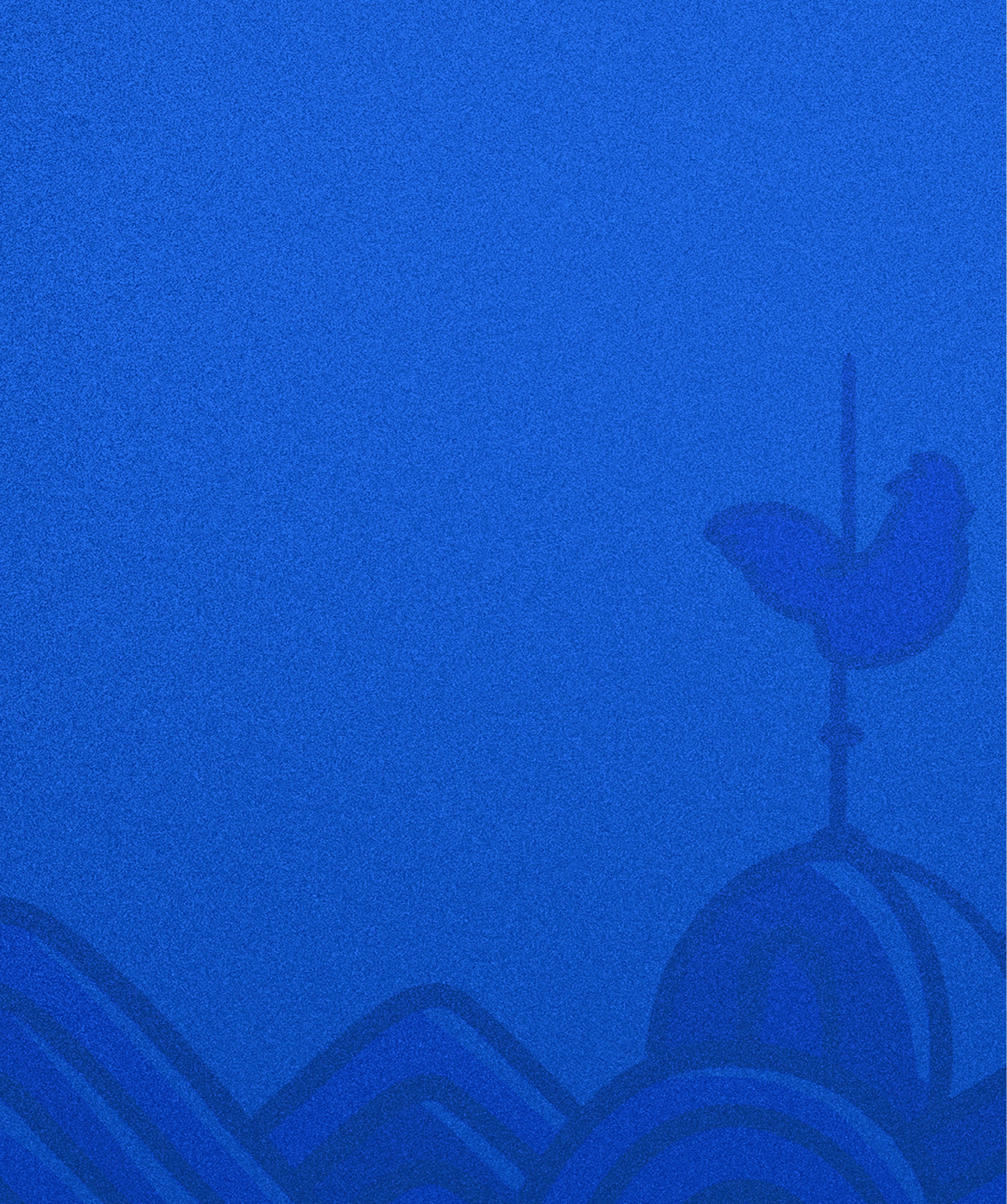 FechaActividadesProductosRequerimientosResponsables28 de junio 2023Envío de la Estrategia  de Comunicación para la entrega del Premio “ Dolores Veintimilla de Galindo ”Documento de la EstrategiaReunión Coordinación de Comunicación SISDespacho de la Concejala Yoselyn Mayorga29 de junio  de 2023Ajustes y cambios a la Estrategia de ComunicaciónObservaciones, comentarios, opinionesReunión equipoCoordinación de Comunicación SIS03 de julio de 2023Reunión de trabajo con SECOM para  exponer la estrategia y coordinar apoyoEstrategia de Comunicación definidaAgendar citaCoordinación de Comunicación SIS SECOM4 de julio de  2023Construcción de los productos para la campaña de Redes SocialesArtes digitales, videos, ilustraciones, fotos, contenidosInformación de base Coordinación de Comunicación SIS SECOM5 de julio de  2023Reunión con SECOM para la aprobación de la Campaña de Redes SocialesBocetos, guiones libretos de productosAgendar reuniónCoordinación de Comunicación SIS SECOMFechaActividadesProductosRequerimientosResponsables5 de julio de 2023Entrega de de videos, flyer e ilustraciones para la campaña en Redes SocialesProductos multimediaInformación de baseCoordinación Comunicación SIS SECOM17 de julio de 2023Convocatoria Pública a presentación de postulantes al Premio “Dolores Veintimilla de Galindo”Arte Convocatoria en Redes Sociales y Medios de ComunicaciónPlataformas digitales institucionalesPresupuesto para contratar espacios en periódicosCuña RadialVideo promocionalCoordinación de Comunicación SIS SECOM17 de julio de 2023Inicio de la recepción de postulaciones Registro de postulacionesPersonal para recibir postulacionesFormato de RegistroPlataforma digital para registro de postulacionesDirección de Promoción de Derechos17 de julio de 2023Agenda en MediosAgendaGestión con medios de comunicaciónCoordinación de Comunicación SIS27 de julio de 2023Cierre de PostulacionesRegistro finalBoletín de PrensaRegistroPlataforma digitalBoletín elaborado y difundidoDirección de Promoción de DerechosCoordinación de Comunicación de la SIS17 de agosto 2023Ceremonia de entrega del Premio  “Dolores Veintimilla de Galindo”BriefPlanificación, coordinación, cobertura, difusiónTrasmisión en vivo RRSSDespacho AlcaldeProtocoloSECOMCoordinación Comunicación SIS17 de agosto de 2023Boletín de PrensaBoletín elaborado y difundidoGestión de medios de comunicaciónCoordinación de Comunicación SISSECOM18 de agosto de 2023Monitoreo, seguimiento y medición de impactos de la estrategia de comunicación ejecutadaMaterial difundidoArchivosCoordinación de Comunicación SIS20 de agosto de 2023Entrega de informe finalDocumento de informe y anexosInsumos y productos elaborados como parte de esta estrategiaCoordinación de Comunicación SIS